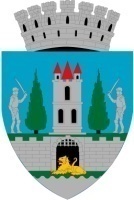 Primarul Municipiului Satu Mare, Kereskényi GáborÎn temeiul prevederilor art. 136 alin. (1) din O.U.G.nr. 57/20019 privind Codul Administrativ, cu modificările și completările ulterioare, îmi exprim inițiativa de promovare a proiectului de hotărâre privind aprobarea depunerii proiectului privind actualizarea indicatorilor tehnico-economici la obiectivul de investiţie “REABILITARE CLĂDIRE SALA STUDIO ÁCS ALAJOS ȘI MANSARDARE ȊN VOLUMUL EXISTENT”, proiect în susținerea căruia formulez următorulReferat de aprobareAvând în vedere creșterile prețurilor la materialele prime în ultima perioadă, generată de impactul pandemiei cu virusul SARS COV 2 și a conflictului militar ruso – ucrainian se impune actualizarea valorilor cuprinse în devizul general în conformitate cu prevederile OUG nr. 64/2022, cu modificările şi completările ulterioare.Ținând seama de prevederile art. 41, art. 44, alin. (1) din Legea nr. 273/2006 privind finanțele publice locale, cu modificările și completările ulterioare, cu referire la cheltuielile de investiții și aprobarea documentațiilor tehnico-economice ale obiectivelor de investiții,  Față de cele expuse mai sus, raportat la prevederile din O.U.G. nr. 57/2019 privind Codul Administrativ, cu modificările și completările ulterioare, potrivit cărora consiliul local are atribuții privind dezvoltarea economico – socială și de mediu a municipiului,În vederea actualizării indicatorilor tehnico-economici pentru obiectivul de investiţie Clădire Sala Studio Ács Alajos, propun spre analiză și aprobare Consiliului Local al Municipiului Satu Mare proiectul de hotărâre privind  actualizarea indicatorilor tehnico-economici la obiectivul de investiţie “REABILITARE CLĂDIRE SALA STUDIO ÁCS ALAJOS ȘI MANSARDARE ȊN VOLUMUL EXISTENT”, în forma prezentată de executiv. INIŢIATOR:PRIMARKereskényi Gábor